МЕТОДИЧЕСКОЕ ПОСОБИЕ«Типы контента в социальных сетях»Написать идеальный пост? Легко!Просто запомните три важных составляющих:
 цепкий заголовок — первый абзац
 вовлекающий второй абзац
 заметный визуал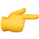 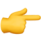 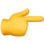  В заголовке расскажите о чём пост: покажите пользу или решение проблемы, не прячьте эту конкретику в глубину текста
Пример: Школьники получат поддержку от государства в новом проекте «Ты в деле»
 Далее в текстовом абзаце плавно подведите к сути и расскажите, как решаете проблему подписчиков
Пример: Действующие предприниматели и педагоги помогут составить бизнес-проект правильно, а специалисты центра «Мой бизнес» подберут подходящую меру господдержки 
 Обязательно добавьте визуал: фото или видео, которые дополнят информацией написанный текст поста
 При этом не забывайте о базовом правиле — пишите 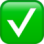 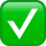 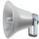 О чём писать в сообществе?- Самый понятный и популярный вид контента — это новости. Расскажите, что новенького у вас произошло: делитесь фотографиями или видео с прошедшего мероприятия, акции, концерта или сделайте афишу, чтобы пригласить всех желающихНо о чём писать, если новостей мало? 
На самом деле, поводов масса! Берите на заметку - Проводите опросы среди подписчиков: узнавайте их мнение, спросите, какие темы постов были бы им интересны или попросите поделиться впечатлением после мероприятия. Задавайте вопросы, связанные с вашей сферой деятельности. - Обучающий контент. Сделайте видеоролик для подписчиков, как сделать поделку ко Дню матери, записаться к врачу через Госуслуги или сделать разминку после тренировки. Придумать тему можно для любой сферы.- Есть что показать — покажите! Сделайте обзор на вашу достопримечательность, новый объект или регулярные работы, интересный экспонат в школьном музее, строящийся ФАП в селе или расскажите, как проходит покос травы вдоль дороги.- Развлекательные публикации тоже имеют место быть! Поделитесь забавными фотографиями ваших коллег (конечно, с их разрешения), делитесь интересными ссылками и советами, сделайте полезную подборку книг или сайтов вашей сферы деятельности, спрашивайте, как подписчики проводят выходные или какие планы на отпуск.Почему в соцсетях нужно писать коротко и понятно?   

:- Вашего подписчика может отвлечь телефонный звонок, push-уведомление или просьба начальника работать - Поэтому нужно «зацепить» с первых слов, чтобы к вашему посту вернулись дочитать до концаВажно! На каждой площадке мы видим только превью, а не текст целиком. Вконтакте: до 160 символов Одноклассники: 160-1000 символовЧто ещё может помочь написать хороший пост? 5 простых правил:- Тему федерального или регионального значения привяжите к местной фактуре: как это может коснуться ваших подписчиков;
- Используйте истории конкретных людей. В каждом населённом пункте есть лидеры общественного мнения. Спросите их, что они думают по поводу той или иной новости. Или могут ли они написать в своих соцсетях комментарий по вашему инфоповоду? - Нет футуризму и денежным суммам! Пытайтесь перевести статистику в «человеческое», понятное измерение, а большие масштабы объяснять через сравнение
- Вовлекайте пользователей: используете конкурсы, опросы и другие механики, привлекайте аудиторию к дискуссиям.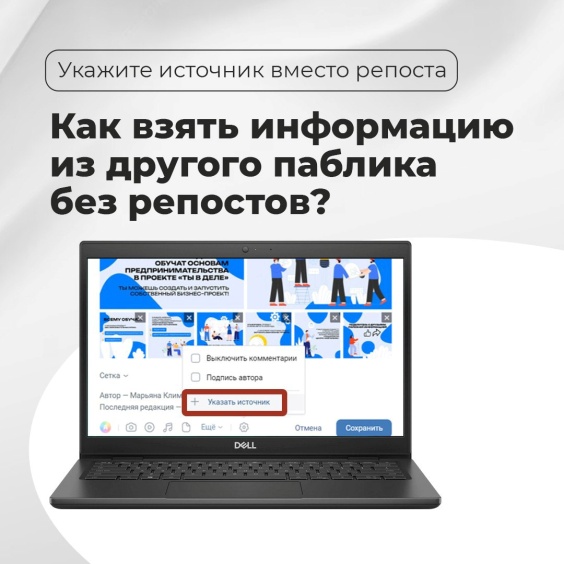 Как взять информацию из другого паблика без репостов?Помните, что репост — это ? 
Но что делать, если информация другого паблика актуальна и для вас?
 

Как это сделать ВКонтакте?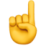 Создайте пост, добавьте текст и визуал  нажмите на значок шестерёнки  нажмите на знак  и вставьте ссылку на источник.
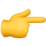 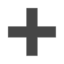 Важно! 
Если вы всё-таки решили сделать репост, напишите информативную подводку, почему эта новость актуальна для вашего паблика.Боты в телеграм, которые облегчат ведение социальных сетейДелимся подборкой ботов от наших федеральных коллег – АНО «Диалог Регионы». Они помогут в работе с визуалом и текстом, а также с поиском идей для контента.ГОСТрайтер – @GospublicGPT_bot Поможет или отредактировать ваш текст (проверит орфографию, синтаксис и пунктуацию), или напишет и пришлёт вариант готового – вам всего лишь надо будет написать тему, на которую нужно сочинить пост. Брендер – @gospublic_brander_botДобавит на ваше фото надпись и логотип учреждения. У бота несколько универсальных шаблонов, есть возможность редактировать цвет плашек, но свой шаблон загрузить нельзя.Лучшие практики – @gospublic_best_botЕсли нужно вдохновение или хочется посмотреть, что там, у коллег – бот представит подборку по ключевым сферам и разным форматам. Вас может воодушевить идея поста от коллег из Новосибирска, Крыма или Дальнего Востока.Как написать в поддержку ВКонтакте?
Есть два простых способа: 
 Нажмите на аватар в правом верхнем углу  Нажмите «Помощь»  Далее нажмите на кнопку справа «Задать вопрос»

См. скриншот 1

 В левом нижнем углу нажмите «Ещё»  Далее «Помощь»  Далее нажмите на кнопку справа «Задать вопрос»

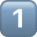 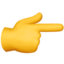 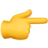 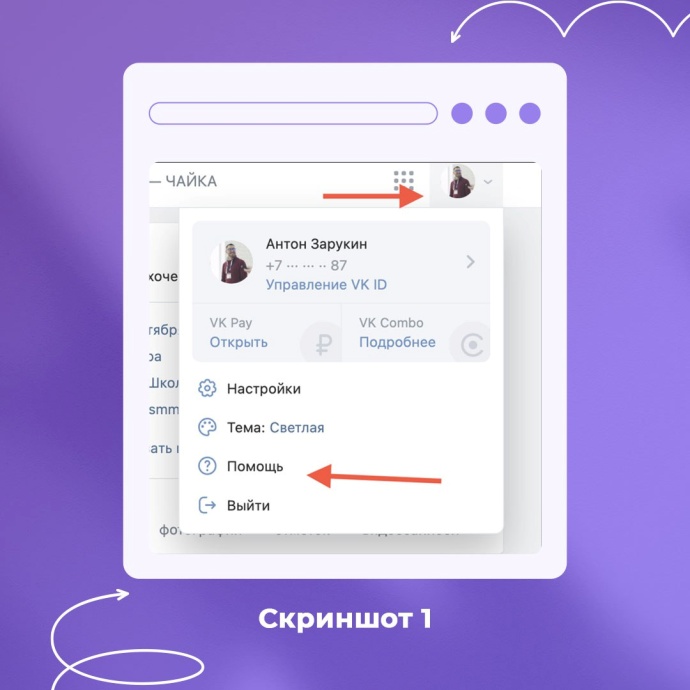 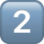 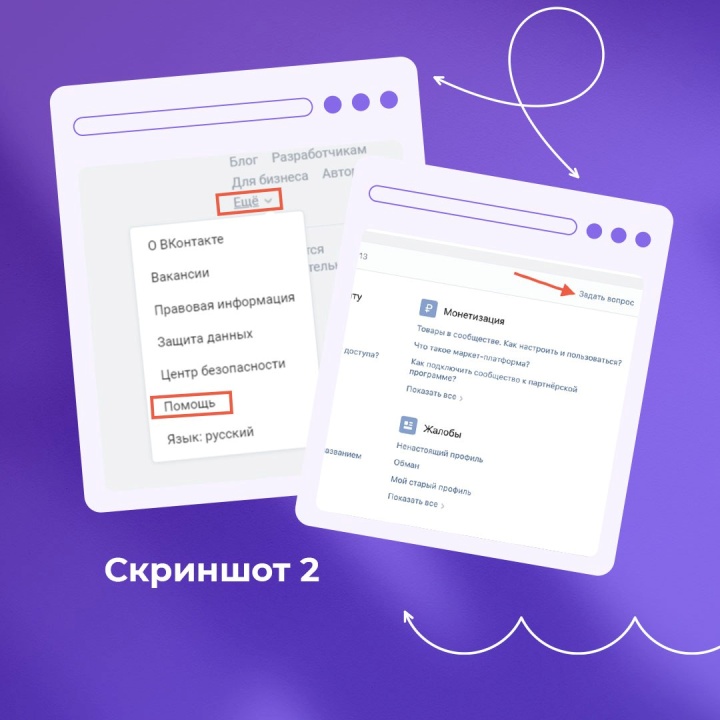 См. скриншот 2

Ответы специалистов поддержки придут вам в личные сообщения. 

Загрузка видеозаписи. Как правильно?Частая ошибка администраторов госпабликов — грузить видеоролик сразу в пост 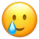 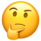 - Для начала вам нужно найти раздел видеозаписи вашего сообщества;- Далее нажать добавить — добавить видео — выбрать файл;- Найдите видеозапись, которую хотите разместить, и нажмите открыть;Соцсеть перекинет вас в окно с загрузкой видеоролика- Пока идёт загрузка, найдите поле название и напишите корректное название (что снято, чему посвящено, кто участвовал и т.д.);Обратите внимание, что вы можете самостоятельно выбрать обложку видео и время публикации- Ролик загружен, но для его публикации спуститесь вниз и справа внизу нажмите опубликовать. Почему стоит использовать отложенный постинг?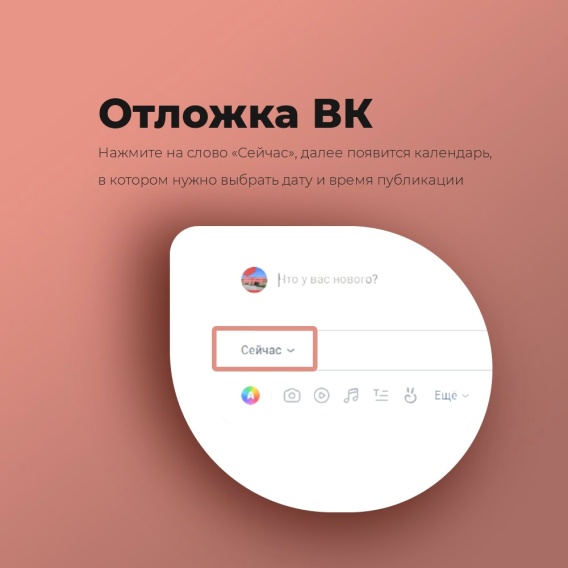 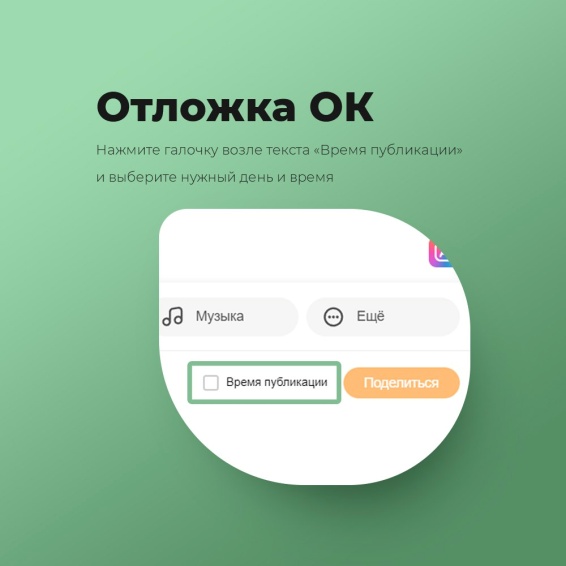 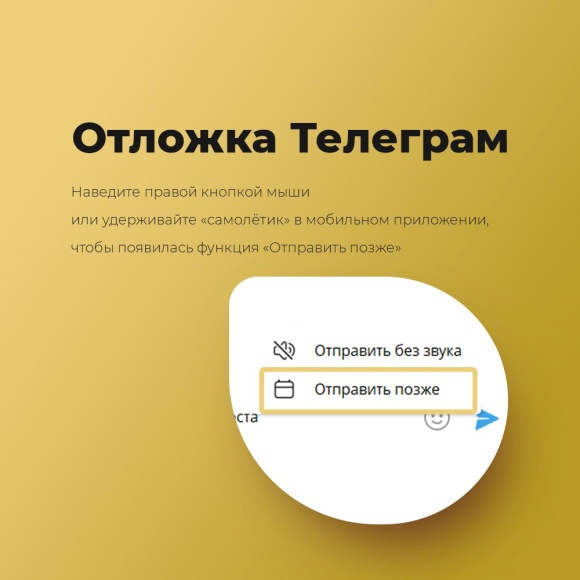 
Экономия времени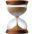 Планируйте публикации в удобное для вас время, освобождая себя от необходимости постоянно обновлять контент.
 Улучшение качества контента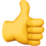 У вас появится возможность тщательно продумать и подготовить контент, который будет больше интересен аудитории.
 Гибкость расписания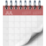 Адаптируйте расписание публикаций с учетом активности вашей аудитории.
 Контроль над ситуацией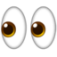 В случае непредвиденных событий, вы сможете быстро изменить график публикаций.Если нет идей для интересного контента…Хороший способ придумать пост для своего учреждения — это почитать новости. Вы можете написать о том же, только в своих масштабах. Например, увидели новость об обновлении книжного фонда, расскажите сколько новых книг поступило в вашу библиотеку.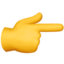  Или такая новость: в Белгороде объявлен конкурс на лучшее новогоднее оформление. Наверняка, в вашем муниципалитете проводятся подобные активности, смело пишите об этом! А учреждения соцзащиты или строительства могут рассказать об условиях участия в программе «Молодая семья», опираясь на эту новость.
Итог: если нет идей — читаем новости и смотрим, что подобное проводится у вас 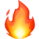 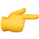 Подготовила: Петрищева Марина Анатольевна – методист творческо-методического-отдела МКУК «Централизованная клубная система» Красненского района Белгородской области2023 г.